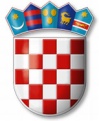 REPUBLIKA HRVATSKAVARAŽDINSKA ŽUPANIJAGOSPODARSKA ŠKOLA VARAŽDINNa temelju članka 57. stavka 2. Statuta Gospodarske škole Varaždin, sazivam devetu sjednicu Školskog odbora koja će se održati on-line zbog novonastale situacije uzrokovane pandemijom COVID-19   u ponedjeljak, 12. 10. 2020. godine s početkom u 15,30 sati u kojem roku molim članove Školskog odbora da pristupe sjednici putem Zoom-a DNEVNI RED:Usvajanje zapisnika s prošle sjednice Školskog odboraVerifikacija mandata novoizabranog člana Školskog odbora iz Vijeća roditeljaDonošenje Pravilnika o korištenju vlastitih prihodaDonošenje Godišnjeg plana i programa rada škole za školsku godinu 2020./2021.Donošenje Školskog kurikuluma- razvojnog plana škole za školsku godinu 2020./2021.Davanje suglasnosti ravnateljici za zasnivanje radnog odnosa  po objavljenim natječajima za nastavnike filozofske grupe predmeta,  hrvatskog jezika,  ekonomske grupe predmeta i matematikeDavanje suglasnosti ravnateljici za zasnivanje radnog odnosa  po objavljenom natječaju za voditelja obrazovanja odraslih.Davanje suglasnosti ravnateljici za zasnivanje radnog odnosa  po objavljenom natječaju za pomoćnike u nastavi učenicima s teškoćama u razvojuIzmjene i dopune Financijskog plana za 2020. godinuIzvješće o realizaciji Godišnjeg plana i programa rada škole za školsku godinu 2019./2020.RaznoPredsjednik Školskog odbora:  Tomislav Purgarić, prof.